Официальный  вестникМолвотицкого  сельского  поселения
Российская  Федерация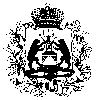 Новгородская область Маревский   муниципальный районСовет депутатов Молвотицкого сельского поселенияР Е Ш Е Н И Еот 21.09.2015 № 1 с. МолвотицыОб избрании заместителяпредседателя Совета депутатовМолвотицкого сельского поселенияЗаслушав протокол № 2 заседания счетной комиссии по выборам заместителя председателя Совета  депутатов Молвотицкого  сельского поселения, Совет  депутатов Молвотицкого  сельского поселенияРЕШИЛ:1. Считать избранной на должность заместителя председателя Совета депутатов Молвотицкого сельского поселения  Юрову Галину Юрьевну.2. Опубликовать решение  в  бюллетене «Официальный вестник Молвотицкого сельского поселения» и разместить на официальном сайте Молвотицкого сельского поселения в сети  Интернет.Глава сельского поселения                                                              Н.В.Никитин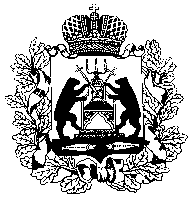 Российская  ФедерацияНовгородская область Маревский   муниципальный районСовет депутатов Молвотицкого сельского поселенияР Е Ш Е Н И Еот 21.09.2015 № 2 с. МолвотицыО  назначении даты вступления в должностьГлавы Молвотицкогосельского поселенияВ соответствии со статьёй 55 областного закона от 18.09.2002 № 69 –ОЗ «О выборах Глав муниципальных образований», Совет депутатов Молвотицкого  сельского поселенияРЕШИЛ:1.Назначить дату вступления в должность Главы Молвотицкого сельского поселения на 25 сентября 2015 года.2. Опубликовать решение  в  бюллетене «Официальный вестник Молвотицкого сельского поселения» и разместить на официальном сайте Молвотицкого сельского поселения в сети  Интернет.Глава  сельского поселения Н.В.НикитинРоссийская  ФедерацияНовгородская область Маревский   муниципальный районСовет депутатов Молвотицкого сельского поселенияР Е Ш Е Н И Еот 21.09.2015 № 3 с. МолвотицыОб избрании представителейв Думу Марёвского муниципальногорайона третьего созыва    В соответствии с решением организационного собрания депутатов Совета депутатов Молвотицкого сельского поселения третьего созыва, руководствуясь п. 8 статьи 30 Устава Молвотицкого сельского поселения,  Совет депутатов Молвотицкого  сельского поселенияРЕШИЛ:1. Избрать представителями в Думу Марёвского муниципального района третьего созыва следующих депутатов Молвотицкого сельского поселения:1. Афанасьева Вадима Борисовича2. Гаврилову Юлию Михайловну3. Кечеджиеву Маргариту АркадьевнуГлава сельского поселения                                               Н.В.Никитин                              Российская  ФедерацияНовгородская область Маревский   муниципальный районСовет депутатов Молвотицкого сельского поселенияР Е Ш Е Н И Еот 21.09.2015 № 4 с. МолвотицыОб образовании депутатскогообъединения «ЕДИНАЯ РОССИЯ»в Совете депутатов Молвотицкогосельского поселения третьего созыва    В соответствии с решением организационного собрания депутатов Совета депутатов Молвотицкого сельского поселения третьего созыва, членов и сторонников Всероссийской политической партии «ЕДИНАЯ РОССИЯ», руководствуясь статьёй 30 Устава Молвотицкого сельского поселения,  Совет депутатов Молвотицкого  сельского поселенияРЕШИЛ:Принять к сведению информацию об образовании депутатского объединения «ЕДИНАЯ РОССИЯ» в Совете депутатов Молвотицкого  сельского поселения третьего созыва.Глава сельского поселения                                               Н.В.Никитин                  БЮЛЛЕТЕНЬУчредитель: Совет депутатов Молвотицкого                   сельского поселения                   24 сентября 2015 года                  № 20ОфициальныйвестникМолвотицкого сельского поселенияНаш адрес:175340Марёвский районс. Молвотицыул. Школьная д.14ТЕЛЕФОНРедактора8(816 63)22-371Тираж   14 экз.Подписано в печать23.09.2015БесплатноГлавный редакторГлава сельского поселенияН.В.Никитин